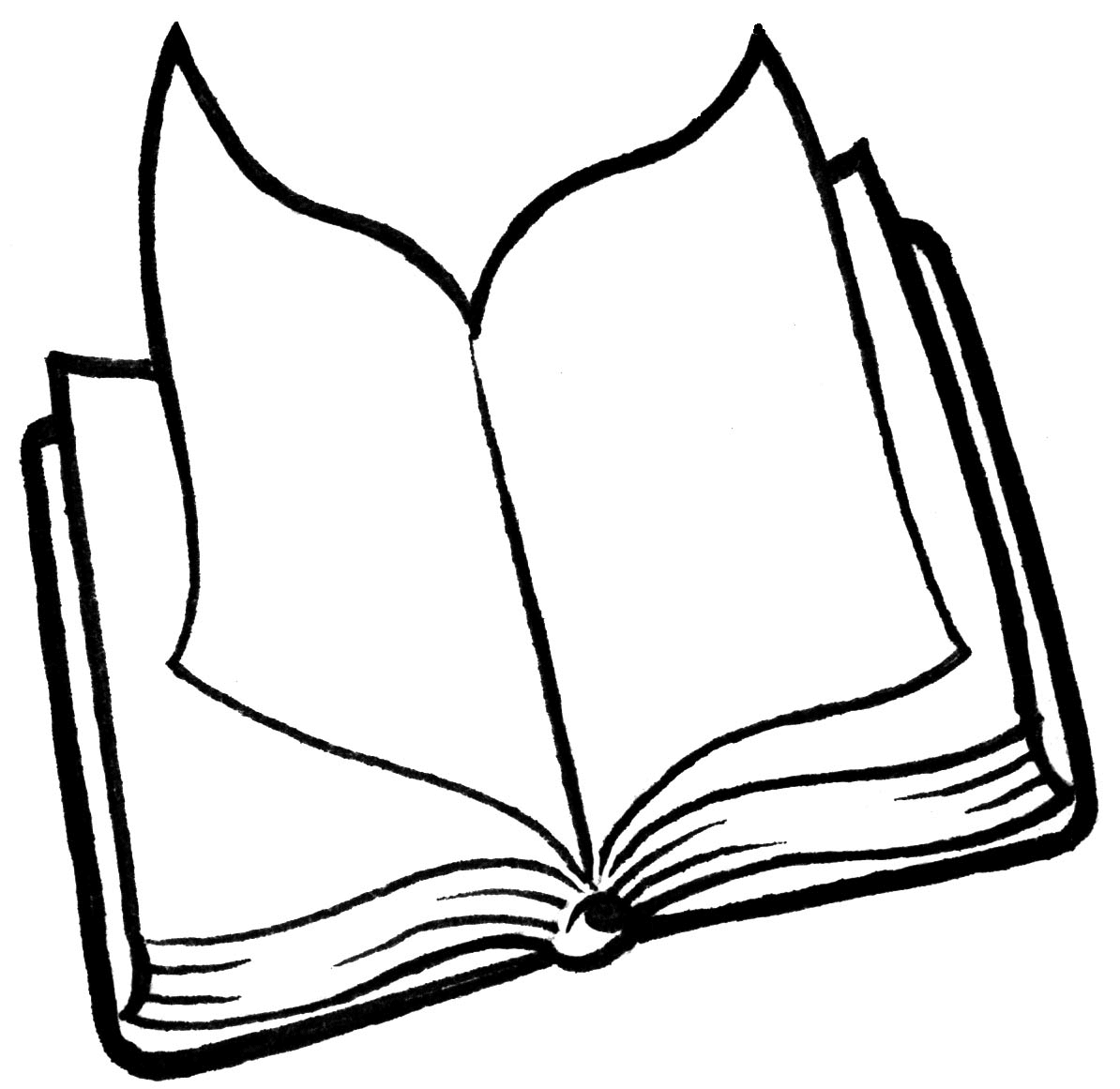 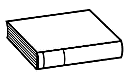 1. 	 Lis  le texte dans ton manuel page 80.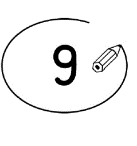  2.	 Entoure ce qui a changé et écris le mot juste.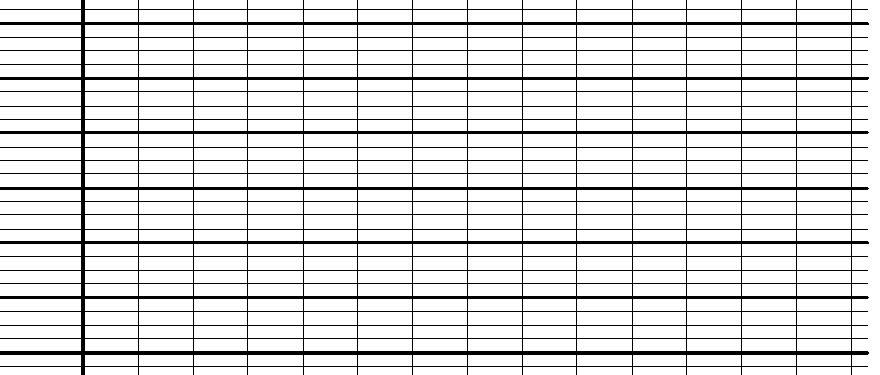 de la poussière dans tous les coins  du chocolat sur les murs   des gribouillis sur la table  des livres déchirés       la table de papa renversée   la lampe de maman renversée   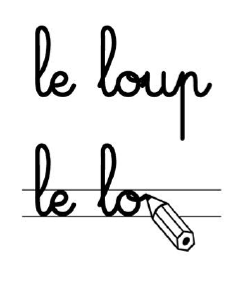 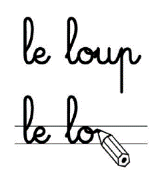   3.	 Recopie la phrase qui dit que le petit garçon a rangé. 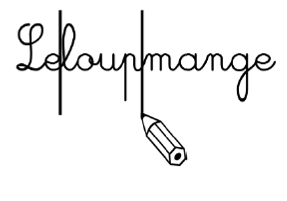 